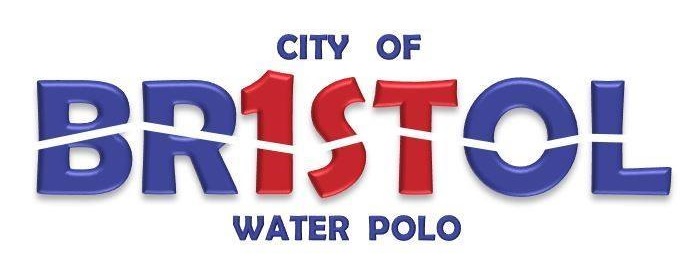 SWIM 21 PERFORMANCE WATER POLO CLUBParent’s Code of Conduct and ExpectationsParents: Please read the club’s Code of Conduct and adhere to it. The club recognises the vital role that parents play and realises it cannot meet its aims and objectives without the help and support of its parents. An important aim of the club is to encourage appropriate ethical behaviour amongst all its members. Parents, guardians and carers are important role models. Remember children swim and play for their own enjoyment, not their parents. Encourage your child's involvement and help them enjoy the sport. Ensure children behave in an appropriate manner at all times. Encourage your child to follow the coaches' advice and try their best. Encourage your child to learn the rules and play within them. Keep winning and losing in perspective. Help your child recognise good performances, not just results. Never punish or belittle a child for a poor performance, making mistakes or losing. Set a good example and applaud the good performances of all competitors, teams, with respect in victory and defeat. Use correct and proper language at all times Discourage unfair play and arguing with officials. Accept officials' judgements and comply with the codes, rules and laws within the guidelines set out by Swim England. Never force your child to take part in sport. Parents basic expectations: Bring your child(ren) to training sessions regularly and on time and ensure they have the correct equipment. Arrive in time to collect your children at the end of training session. The club is NOT responsible for your child(ren) once they have left the poolside. Familiarise yourself with the organisation and rules of the club. Keep up to date with club information. Pay membership, training and registration fees regularly and on time. Inform the club membership secretary promptly of any change in contact information, of any medical conditions or health concerns, physical or mental, your child may have, whether permanent or temporary, this allows the club to facilitate your child's participation, safety and welfare. Please inform the club secretary of any medication that your child(ren) is taking asap. The medication may need to be checked on the Swim England Doping List and if necessary a doctors note obtained particularly if taking part in a competition whilst on the medication. Do not allow your child to swim if they are unwell, particularly if they have any open wound or have an upset stomach. Please do communicate with any coach, poolside helper, team manager or welfare officer if you feel you would like to discuss anything. Be involved with club activities either as a committee member or official and share your expertise. Support the club at any events possible.John Sissons							Updated:Chair – Waterpolo Section 						February 2019Please RememberThe Players do this for FunThis is a gameThe Coaches and Referee’s are VolunteersThe Referee’s are only HumanWe need Referee’s to play our sport, Treat them as you would like to be treated